III  GMINNY  KONKURS ,,PATRIOTYZM W SERCU DZIECKA” 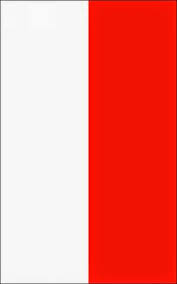      Regulamin konkursu recytatorskiego ,, Poezja patriotyczna ”Organizatorzy:Szkoła Podstawowa im. Żołnierzy Armii Kraków w ŁosińcuPatronat: Wójt Gminy Susiec     II. Cele konkursu:1 . Pielęgnowanie postaw patriotycznych.2.  Popularyzowanie poezji opiewającej piękno naszej Ojczyzny.3.  Upowszechnianie kultury języka wśród dzieci..4.  Popularyzowanie piękna i wartości narodowej kultury.5.  Rozbudzanie i rozwijanie zainteresowań poezją patriotyczną.6.  Rozwijanie recytatorskich i aktorskich uzdolnień dzieci, promocja talentów.    III. Czas i miejsce konkursu:           9 listopada 2016 r.  godz. 9.00  SP im. Żołnierzy Armii Kraków w Łosińcu    IV. Udział w konkursie:Uczestnikami konkursu mogą być uczniowie przedszkoli,  szkół podstawowych i gimnazjumJury oceniać będzie uczniów w czterech kategoriach wiekowych:          a) przedszkola          b)   kl. I - III                6 recytatorów          c)   kl. IV – VI          d)   uczniowie gimnazjum- 3 recytatorów          V. Kryteria oceny:          1. Wykonawców oceniać będzie jury powołane przez organizatorów.          2. Jury oceniać będzie prezentacje według następujących kryteriów:             a)  dobór repertuaru             b)  kultura  słowa             c)  interpretacja utworu             d) ogólny wyraz artystyczny          Uczeń przygotowuje jeden wiersz lub fragment prozy o tematyce patriotycznej lub            opiewający piękno naszego kraju  (mile widziane teksty  poetów współczesnych,              regionalnych)   VI. Sprawy organizacyjne:          Zgłoszenia  należy wysłać do 4.11.2016 r.  pocztą  na adres:          Szkoła Podstawowa im. Żołnierzy  Armii Kraków  w Łosińcu          22-672 Susiec   lub e-mailem na adres:  splosiniec@poczta.onet.pl        Wszyscy uczestnicy otrzymają dyplom a laureaci nagrody rzeczowe.Serdecznie zapraszamy!                                                                                                              OrganizatorzyKARTA ZGŁOSZENIA  III GMINNY KONKURS  RECYTATORSKI  POEZJI PATRIOTYCZNEJ I. Imię i nazwisko ucznia, klasa,  /autor, tytuł/1).................................................................................................   ………………………………………………………………  2)..................................................................................................    ………………………………………………………………3)..................................................................................................    ……………………………………………………………….4)..................................................................................................    ………………………………………………………………5)……………………………………………………………….    ……………………………………………………………….6)……………………………………………………………….    ……………………………………………………………….II. Szkoła / placówka delegująca / telefon, e-mail /...................................................................................................... I. Imię i nazwisko opiekuna /ów ......................................................................................................Pieczątka  szkoły